Neolithic Burial CustomsAge Time PeriodSettlementsHousingFoodTools ClothesPalaeolithic 
(Old Stone Age)Up to 10,000 - 7000 BC‘Nomads’None: nomadic hunter-gatherersNone - Cave dwellers.Meat of large animals.Did not know how to grow crops or farm. Hunted animals in groupsStone tools, very rudimentary.Sharpened stones.  Basic garments made from animal skinsMesolithic (Middle Stone Age)7000 – 4000 BC‘Hunter-gatherers’‘Nomads’Lived near rivers, lakes and/ or coastsMount Sandel,
Co. DerryMade of saplings, interwoven with other branches and covered by skins, grass, bushes or leavesHearth (fireplace) in centre of the houseDeer, pigs, salmon. Hazelnuts, applesCooked food on spitsScrapers, arrowheads & hand axes made from microliths – flintstones and stone axesClothes made from animal skinsNeolithic (New Stone Age)4000 – 2300 BC ‘Farmers’First farmers.Lough Gur, Co. Limerick.  Céide Fields, Co. Mayo.PERMANENT SETTLEMENTSRectangular in shape. Timber poles driven in ground with stones holding them in place. Wattle & Daub used to seal the walls.
Thatched roof with a hole in centre acting as a chimney.Grew crops, & domesticated animals e.g. cattle, pigs, sheep.Grew wheat & barley: for bread & porridge.Ploughed the land and made stone borders around fields.Mattocks (for breaking up hard ground) Wooden ploughsPolished Stone Axes, bows & arrows, spears. Animal skins. Wool was spun to make woolen clothes.TypeDescriptionPhotoCourt CairnsSemi-circular court (open space), with an entrance leading to a passage and a burial chamber. 
Large upright stones formed the entrance. Passage & chamber covered with a ‘cairn’; a mound of smaller stones. Bodies cremated and placed in pots inside the chamber.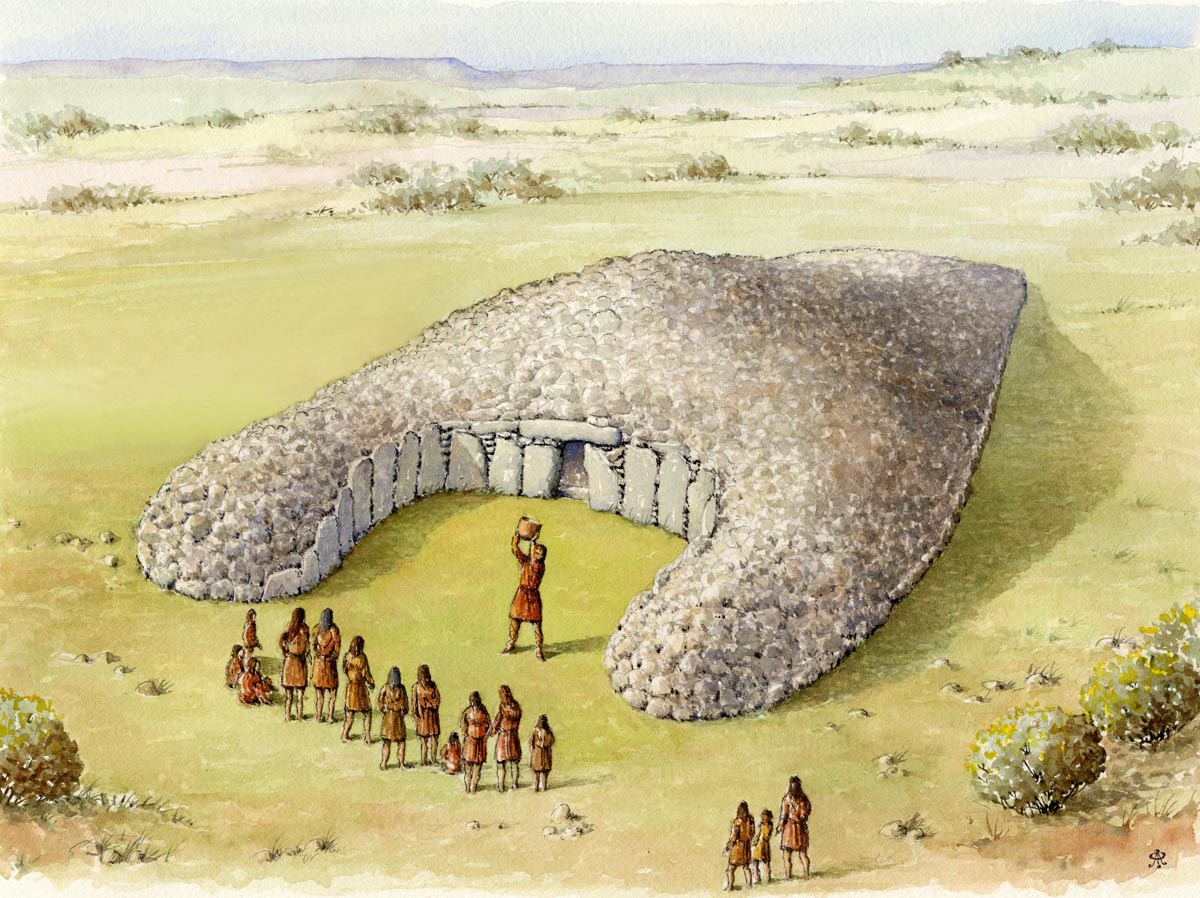 Portal DolmensThree large upright stones supported a capstone (Dolmen). Some capstones over 40 tonnes in weight. Two large upright stones acted as portals (doorways) with third upright stone at the back. Bodies cremated and placed in pots inside the chamber.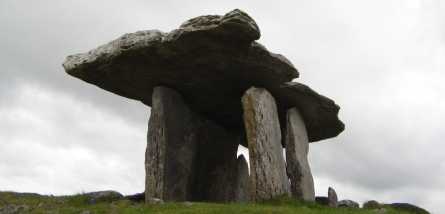 Passage TombsA Circular mound that covers a long passage leading to a burial chamber. Large upright stones form the passageway with large capstones which hold up the roof. Corbelled roof. Roof-box over the entrance doorway (sunlight on 21st December enters and lights up the entire chamber. 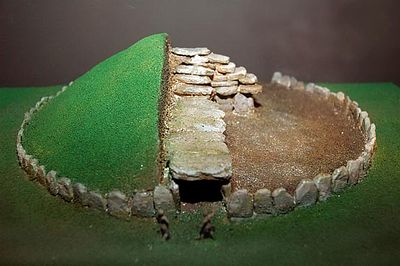 MicrolithMicroliths are small stones and pieces of flint used in toolsMegalith